Spelling Words Activities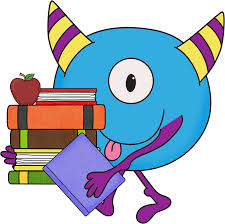 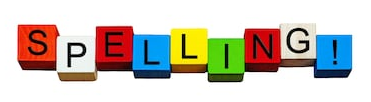 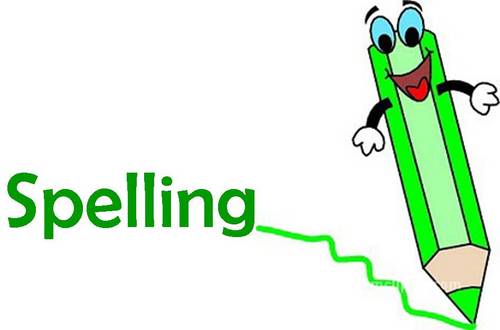 Monday:		1. New words for this week2. Buddy test and mark these in your notebook3. Alphabetical orderTuesday:	1. Buddy test and mark these in your notebook			2. Syllables 			3. Pages in the dictionary that your     words are located onWednesday:	1. Buddy test and mark these in your notebook			2. Synonyms and Antonyms of each wordThursday:	1. Buddy test and mark these in your notebook			2. Sentences (remember capitals, sense etc)Friday:		1. Buddy test and mark these in your notebook			2. Mark correct words off your list			3. Carry over incorrect words to next     weeks words in your notebook